Geslaagde 'De Vrek' van Molière met donkere acteurs in De Kring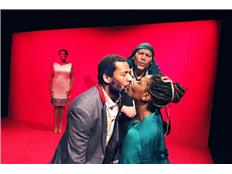  (Foto: Jean van Lingen )ROOSENDAAL - Als ik Kenneth Herdigein in het voorbijgaan tegen kom, ben ik altijd geneigd om hem te vragen of hij nog steeds op zoek is naar Yolanda. Voor de jongere lezers. ‘Op zoek naar Yolanda’ is een uit 1984 daterende Nederlandse televieserie, geschreven door Wim T. Schippers in opdracht van de VPRO als opvolger van ‘De Lachende Scheerkwast’.Herdigein speelde hierin de fotograaf Rik Rollinga die de ‘eervolle’opdracht kreeg om een statieportret te maken van de koninklijke familie op paleis Soestdijk. Toen zat het nog redelijk goed tussen Juliana en Bernard, dus Rollinga verheugde zich op een fraaie serie zomerportretten. 

Ik passeerde Herdigein woensdag op korte afstand toen hij al bezig was met zijn inleiding op De Vrek van Moliere, die dit seizoen voor het eerst door een geheel donkere cast wordt opgevoerd. Producent Van Engelenburg koos voor een geheel Surinaamse/Antilliaanse cast, bestaande uit zeven donkere acteurs, onder wie Kenneth Herdigein, Rogier Komproe, Sergio Hasselbaink en Imanuelle Grives. De Volkskrant was er (uiteraard) al vroeg bij en schreef: deze Vrek is ‘een vrolijk, energiek en expressief gespeelde voorstelling’.

Regisseur Hans van Hechten: “Producent Van Engelenburg en ik willen donkere acteurs een kans geven in een klassiek stuk te spelen. Ze worden nu alleen gecast in allochtone producties of als het script er expliciet om vraagt. Zonde! Bovendien wil ik laten zien dat de thema’s uit ‘De Vrek’ nog steeds heel actueel zijn, voor iedereen. Door clichébeelden te doorbreken (o.a. de witte kapitalist) versterk je de universaliteit van het stuk. Daarbij ontdekten we tijdens de audities al dat de flair van de Surinaams-Antilliaanse acteurs uitermate goed samengaat met de stijl van Molière, die een grote mate van natuurlijk spel en vooral veel humor vereist.” 

Inleider Herdigein kon de verleiding niet weerstaan om deze verheffende woorden ‘enigszins’te nuanceren. ‘Laten we eerlijk zijn, donkere acteurs zijn gewoon een stuk goedkoper dan blanke Nederlandse acteurs. Toch heeft de producent daarbij een wezenlijk onderdeel over het hoofd gezien. Donkere acteurs moeten beter uitgelicht worden en daardoor is er sprake van een onverwachte kostenpost in de vorm van meer- en sterkere verlichting. Voorts was het oorspronkelijk de bedoeling hier een musical van te maken. 

Maar ja, ze kunnen geen van allen echt zingen, dus dat was geen haalbare kaart. Uit arremoede is er daarom maar een toneelvoorstelling van gemaakt. Mocht het u niet helemaal duidelijk zijn waar het over gaat, geen paniek, we hebben een jongen rondlopen op het toneel die op ieder gewenst moment nadere uitleg kan verschaffen. Aarzelt u dus niet en roep onmiddellijk dat de voorstelling moet stoppen wanneer u het niet langer kunt volgen. 

Dan beginnen we gewoon opnieuw ’. Het zal niet de bedoeling van Hans van Hechten zijn geweest, maar mede door deze absurde inleiding had ik de hele avond het gevoel dat ik naar een Wim T. Schippers-bewerking zat te kijken. Helaas zat er niemand op de eerste rijen die Herdigeins uitdaging durfde aan te gaan en daarom kon het stuk binnen de bemeten tijd van anderhalf uur worden afgewerkt, wat ook wel zo prettig was voor de voetballiefhebbers onder de bezoekers, die nog een groot deel van de balkunsten van Barcelona konden zien. 

Herdigein dook nog wel een paar keer op om ‘De Vrek’ aan de gang te houden, maar in zijn algemeenheid kreeg het publiek een aardige, levendige en hier en daar komische voorstelling voorgeschoteld. Het wat zwaar aangezette spel van de cast kwam in dit verhaal goed tot zijn recht. Ook in deze regie gaat ‘De Vrek’,  geschreven door de Franse toneelschrijver, regisseur en acteur Jean Baptiste Poquelin, ofwel Molière (1622 -1673), nog steeds over gierigheid en egoïsme.

Molière verwerkte veel persoonlijke ervaringen in zijn stukken, zoals zijn liefdesperikelen, zijn moeizame huwelijk, zijn conflicten met artsen, geestelijken en juristen, en de ziekte waaraan hij overleed, tuberculose. Het schrijven van komedies ‘die een beetje pijn doen’ was voor hem een pure noodzaak.

Molière: ‘Ik wil me met de belachelijke trekken van de mensheid bezighouden en de tekortkomingen van de wereld theatraal verbeelden’. De karakters door hem neergezet zijn van alle tijden én van alle culturen. In De Vrek zijn ze het meest uitgesproken. Ook door het thema ‘hebzucht en ambitie’, is deze voorstelling heel actueel. Niet alleen hoofdpersoon Harpagon (De Vrek) maar ook de jongeren in het stuk geloven in de maakbaarheid van de wereld of zijn overambitieus wanneer het om geld gaat. 

De personages van Molière zijn meer dan eendimensionale karikaturen. Zo is Harpagon een van de onaangenaamste personages uit de theatergeschiedenis, maar hij lijdt daar wel onder. Geld is het enige dat telt voor Harpagon, een vader die zijn gezin regeert met ijzeren hand. Alle relaties in het gezin worden bepaald door geld. Wanneer Harpagon wil trouwen met de vriendin van zijn zoon, alleen om het familiekapitaal veilig te stellen, komen vader en zoon als rivalen tegenover elkaar te staan. Al moet worden gezegd dat Van Hechten daar een leuk, komisch puntje aan weet te zuigen.Misschien is het een idee om eens een (nieuwe) toneelversie te schrijven van een
van die oude klassiekers van Wim T. Schippers, zodat Herdigein ruim dertig jaar
na dato weer op zoek kan gaan naar Yolanda.‘De Vrek’ – klassieker van Molière,
in een regie van Hans van Hechten, opgevoerd door een geheel donkere cast. Woensdag
15 april gezien in de kleine zaal van De Kring door Jaap Pleij. http://www.dichtbij.nl/roosendaal/regionaal-nieuws/artikel/3979202/geslaagde-de-vrek-van-moliere-met-donkere-acteurs-in-de-kring.aspx 